ObjectivesAn enthusiastic, innovative and self-disciplined individual, seeking an opportunity to play a challenging & creative role with a commitment to company excellence.Personal SkillsDedication to work and strive for goals in life.Good team player skills, ability to withstand pressure.Leadership and decision making capabilities.Flexible to work in different environment.Finely tuned analytical and research skills.Good oral, written communication and presentation skills.Well organized and proficient with details.Fortitude forbearance and patience.Languages Known:  English, Arabic, Urdu, Hindi, Assamese & Bengali.Professional ExperienceFour years working experience with Surrati Perfumes in Makkah and Madinah as a showroom in chargeJob ResponsibilitiesMaintain customer database record and document financial transactions of the store.Handling store activities and staff and tracking their activities on the floor.Inform ing customers about new events in the store.Maintaining good & strong relationship with customer to make them happy and permanent customer for the store.Briefing the staff about the daily activities.Checking grooming and other essentials of the staff on regular basis.Sending daily reports to the administration and accounts of total sales and GDP.Maintain the shop account and deposit the cash to the company account daily basis.To promote the new products and keep a track on activities of store and informing to department in need.Maintaining record of promotional schemes of the store.Two years working experience with Ajmal Perfumes as Sales Executive & as a cashier.Job ResponsibilitiesTo sale the products and handling customer promptly and efficiently.Maintaining customer details and attending customer personally in their staying hotels.Looking after customers query personally as well as on telephone.Follow up customer regarding sales problems and payment & personally attending the prospective customers.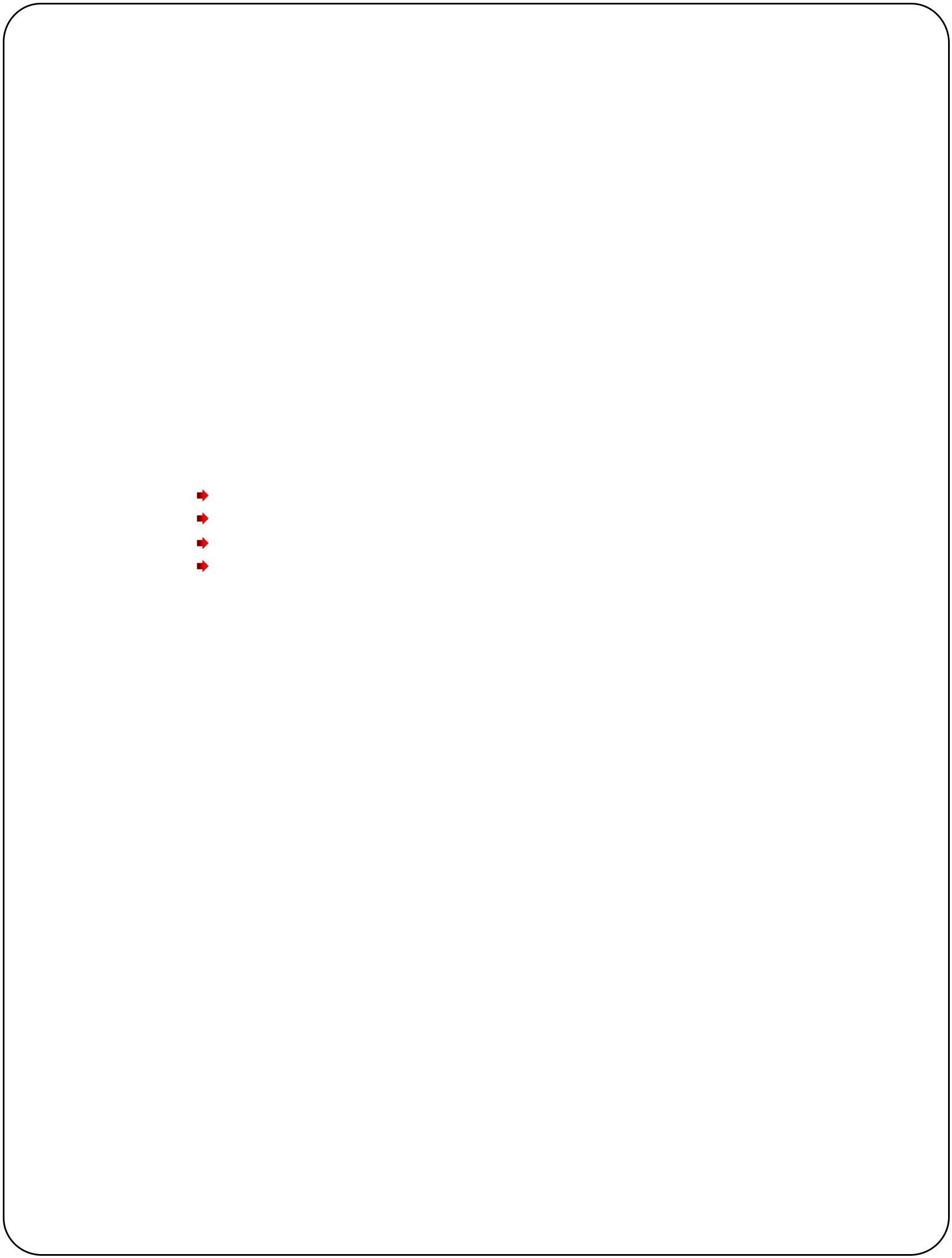 Handle the cash and deposit the amount to bank.One year working experience in a Computer Showroom as Showroom Sales personnel.Job ResponsibilitiesAttending the customers promptly and sell the branded and Assembled computers and accessories.Looking after customers query personally and follow up with old customers regarding their PC problems.Educational QualificationBachelor of Arts with major in Economics from Guwahati University (Assam) in 2006Computer Proficiency:Database - Tally, MS-office, Multilingual D.T.PPlatforms - All Windows Platforms: 98, 2000, XP, Windows 7, Windows 10.MS Office - Word, Excell, Power PointMicrosoft Certified System Engineering (MCSE)Cisco Certified Network Associate (CCNA)Hardware & NetworkingSix Month Certificate in Web Application (CWA)Achievements & Extra CurricularCERTIFICATE IN SALES MANAGEMENT from Ajmal Foundation, A reputed non govt Organization (NGO) run by Ajmal Perfumes and achieved 2nd rank.StrengthsEnthusiastic to learn, Self-motivated, flexible at work, Task Oriented, and Team Player.Personal DetailsNationality	IndianGender	MaleDate of Birth	31-12-1982Religion	IslamStatus	MarriedFirst Name of Application CV No: 1673010Whatsapp Mobile: +971504753686 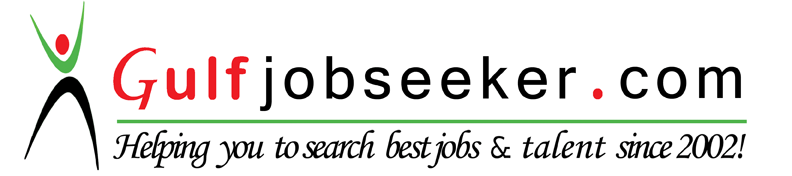 